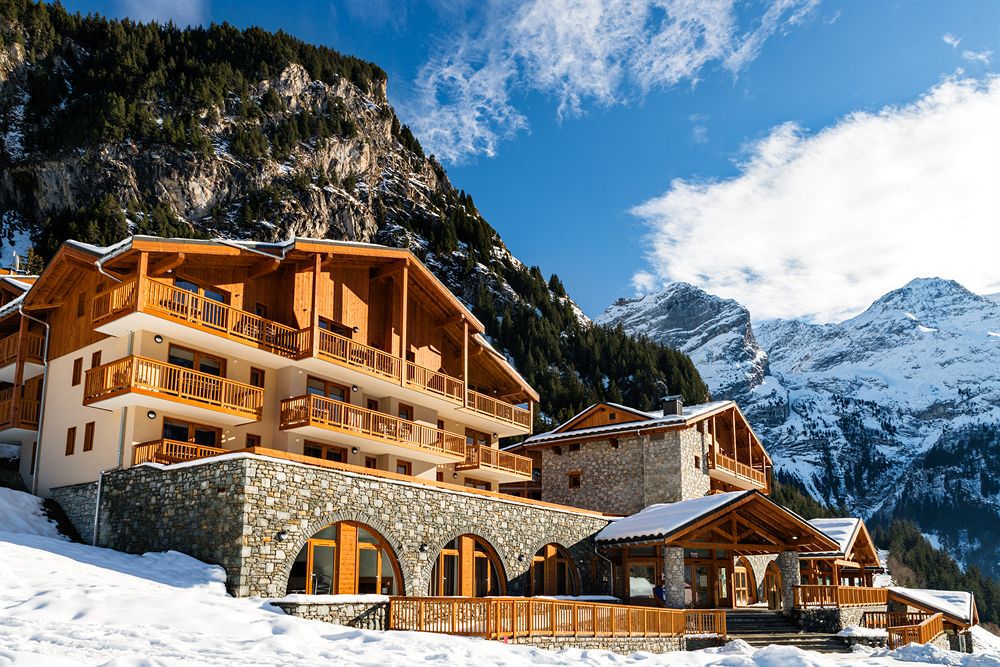 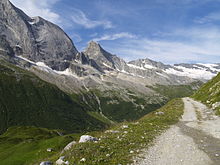 Station de Val Thorens   						Parc de la Vanoise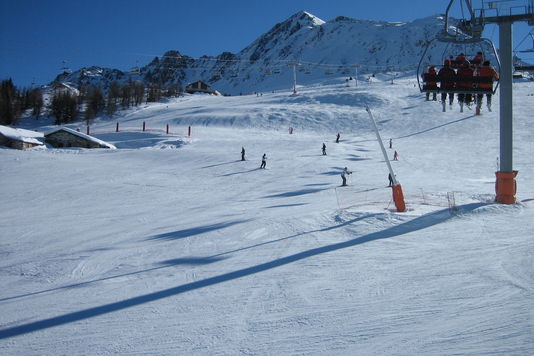 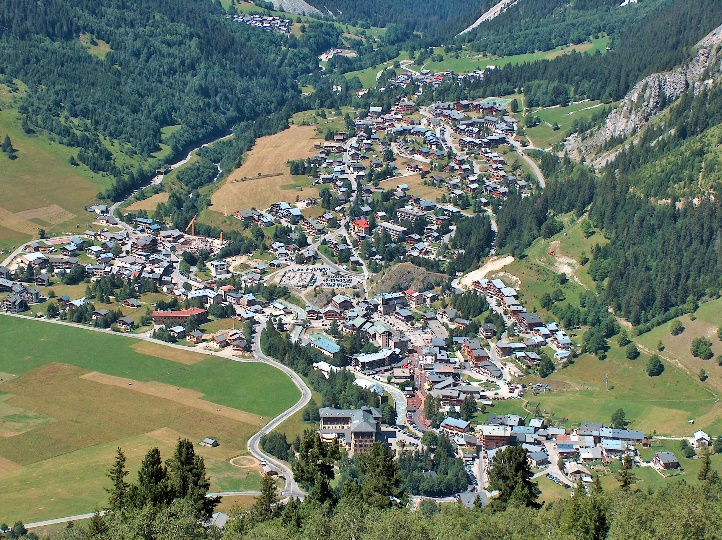 Station de la Plagne						Village de Pralognan-la-Vanoise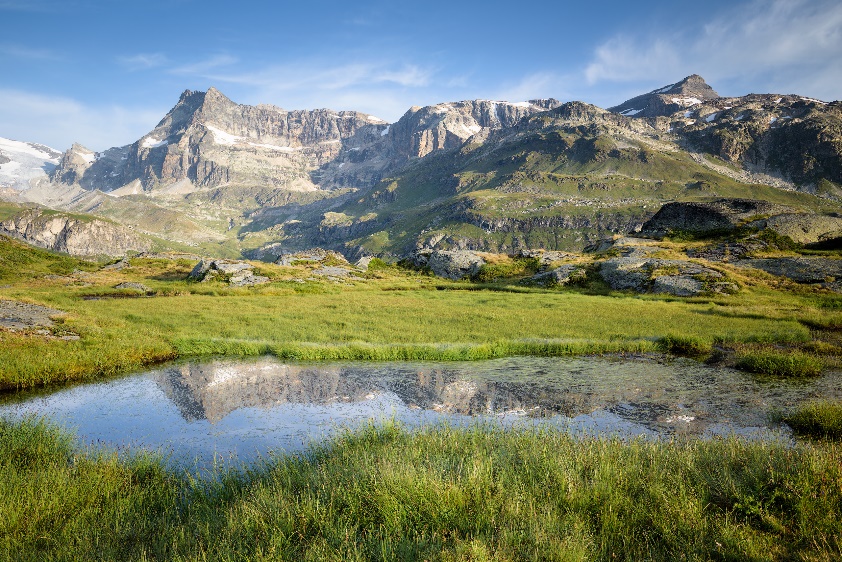 Parc de la Vanoise